Golf should be fun! 
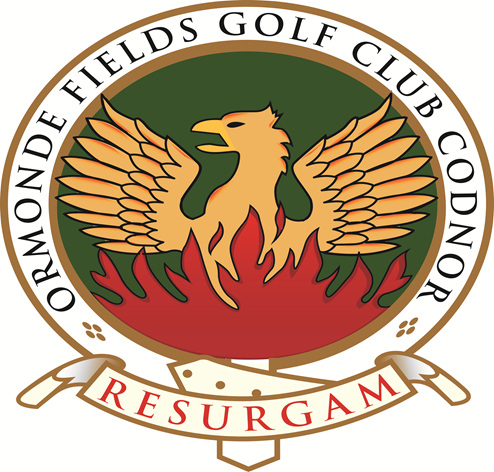 You should feel safe and enjoy your sportIs something worrying you?Do you need someone to talk to?Speak to your club welfare officer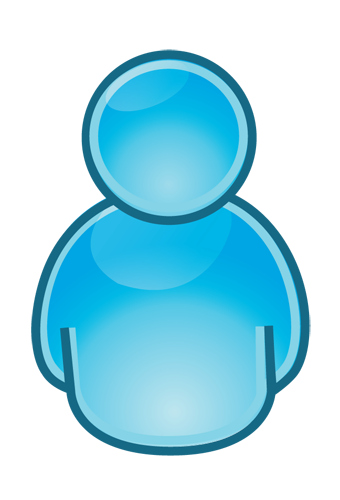 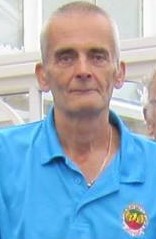 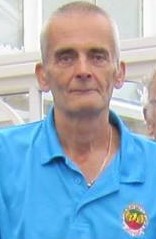 Your Club Welfare Officers is:Mick Painter                Email address: 	painmic@aol.com	Telephone Number	01773 718368Alternatively, you can speak to someone atChildLine 0800 1111 | NSPCC 0808 800 5000 | England Golf 01526 351851      